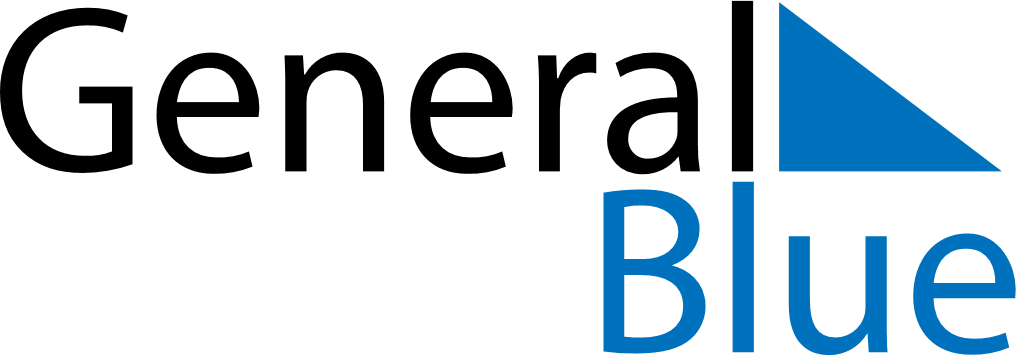 May 2027May 2027May 2027JamaicaJamaicaSUNMONTUEWEDTHUFRISAT1234567891011121314151617181920212223242526272829Labour Day3031